С 3-го по 7 сентября в школе прошли мероприятия, посвящённые «Дню солидарности в борьбе с терроризмом»: классные часы, спортивные соревнования. Во время бесед на классных часах ребята обсуждали темы: «Что такое терроризм», «Мировое сообщество против терроризма», «Исторические факты о террористических актах».Самыми важными вопросами были:- Как вести себя в такой ситуации?- Какими способами остановить терроризм?Дети посмотрели и обсудили брошюру «Профилактика терроризма и религиозно-политического экстремизма», познакомились с памятками по антитеррористической безопасности: «Что делать, если оказались в толпе», «Набор для выживания в экстренных случаях», «Если ваш самолёт захватили», «Как вызвать экстренные службы».Весь обсуждаемый информационный материал очень необходим современным школьникам.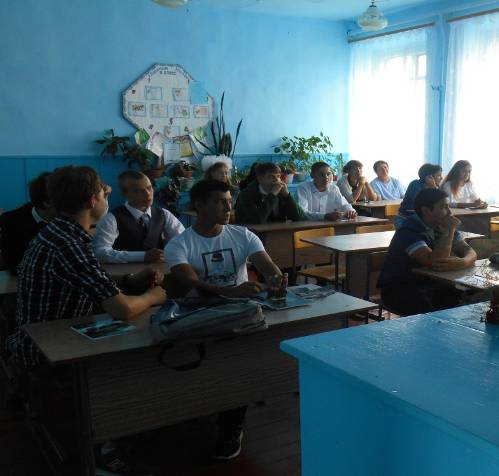 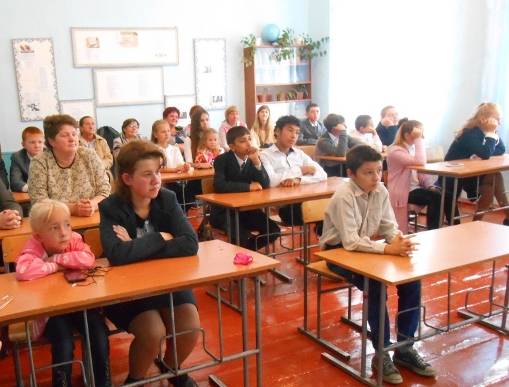 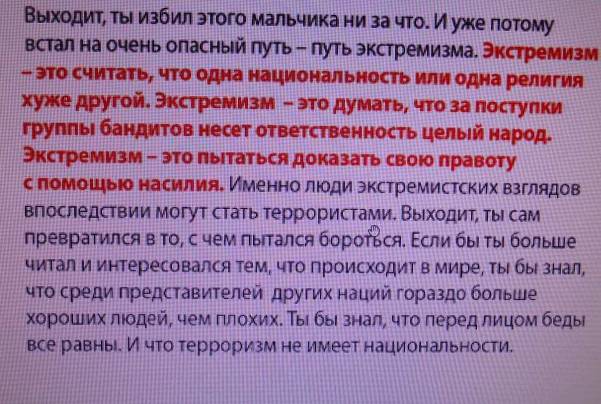 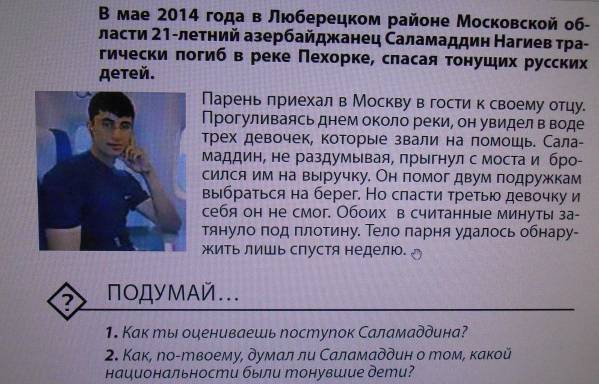 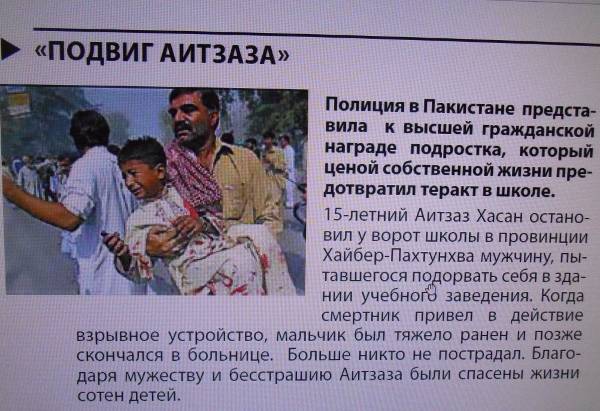 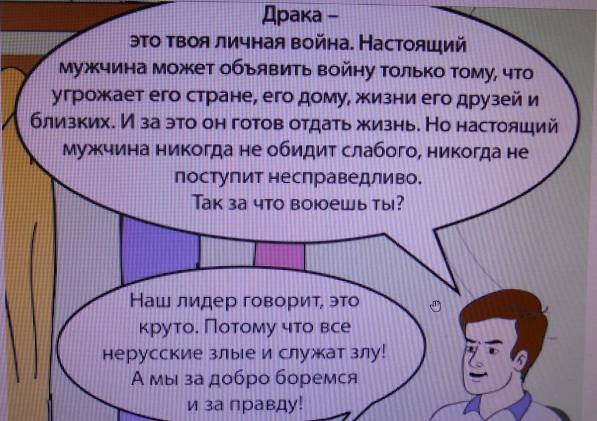 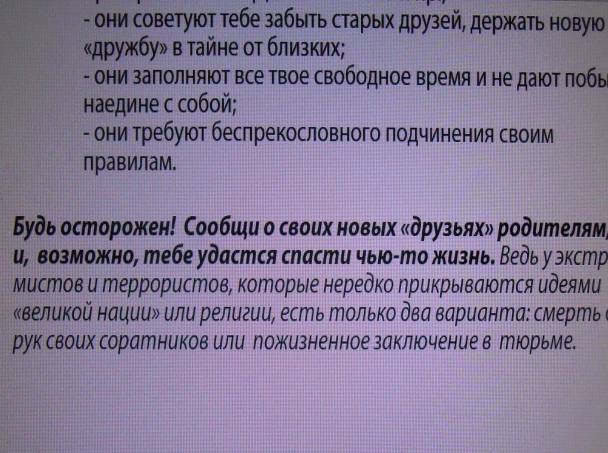 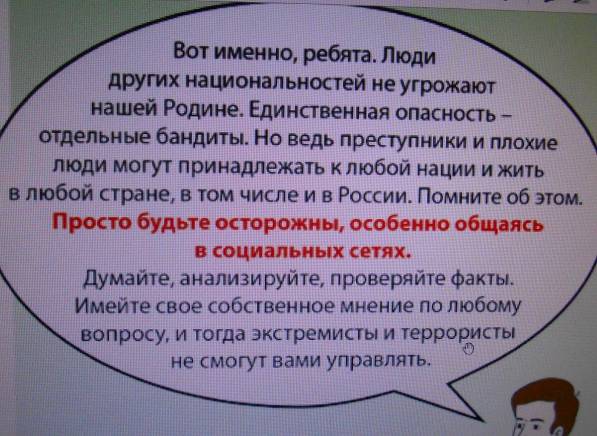 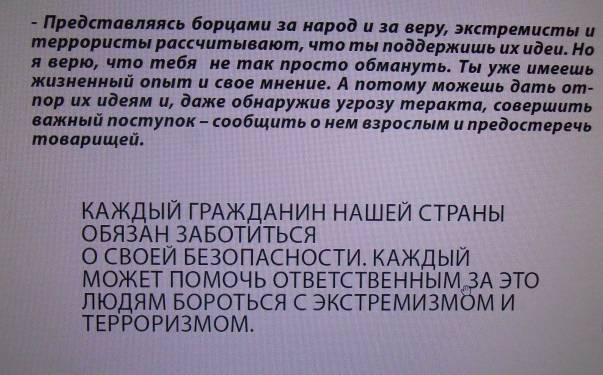 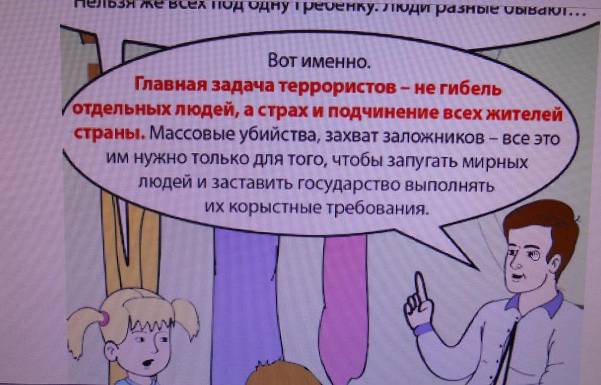 